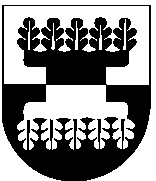 ŠILALĖS RAJONO SAVIVALDYBĖS TARYBASPRENDIMASDĖL ŠILALĖS RAJONO SAVIVALDYBĖS TARYBOS 2011 M. KOVO 31 D. SPRENDIMO NR. T1-67 ,,DĖL SOCIALINIŲ PASLAUGŲ TEIKIMO ŠILALĖS RAJONO SOCIALINIŲ PASLAUGŲ NAMUOSE“ PAKEITIMO2015 m. sausio 21 d. Nr. T1-8ŠilalėVadovaudamasi Lietuvos Respublikos vietos savivaldos įstatymo 18 straipsnio 1 dalimi, Lietuvos Respublikos socialinių paslaugų įstatymo 18 ir 34 straipsniais ir Lietuvos Respublikos socialinės apsaugos ir darbo ministro . balandžio 5 d. įsakymu Nr. A1-93 „Dėl Socialinių paslaugų katalogo patvirtinimo“ patvirtintu Socialinių paslaugų katalogu, Šilalės rajono savivaldybės taryba  n u s p r e n d ž i a : 1. Pakeisti Šilalės rajono savivaldybės tarybos 2011 m. kovo 31 d. sprendimu Nr. T1-67 ,,Dėl socialinių paslaugų teikimo Šilalės rajono socialinių paslaugų namuose“ patvirtinto Šilalės rajono  socialinių paslaugų namų intensyvios krizių įveikimo pagalbos paslaugų teikimo tvarkos aprašo 15 punktą ir jį išdėstyti taip:,,15. Trumpalaikė socialinė globa teikiama:15.1. vaikams, likusiems be tėvų globos;15.2. vaikams iš socialinės rizikos šeimų;15.3. vaikams, likusiems be tėvų globos ir sulaukusiems pilnametystės po institucinės vaiko socialinės globos, kurie mokosi bendrojo ugdymo įstaigoje (iki 21 m.);15.4. jaunuoliams iš socialinės rizikos šeimų, likusiems be tėvų, kurie mokosi bendrojo  ugdymo įstaigoje (iki 21 m.).“2. Apie priimtą sprendimą skelbti vietinėje spaudoje, o visą sprendimą – savivaldybės interneto tinklalapyje www.silale.lt ir Teisės aktų registre.Šis sprendimas gali būti skundžiamas Lietuvos Respublikos administracinių bylų teisenos įstatymo nustatyta tvarka.Meras						Jonas Gudauskas